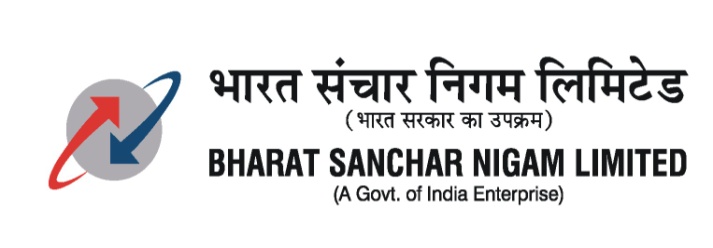                                 O/O THE Sr. GMTD BALASORE-756001NIT No. S-113/13-14/4                                                     Dated at Balasore the 6th May’2013.NOTICE INVITING TENDER		Wax / Cello tap sealed tenders are invited by Sr. General Manager Telecom District, Balasore on behalf of BSNL from registered, experienced, bonafide, reputed firms / manufacture for repair of SMPS Modules (other than Ador make) in different exchanges under Balasore SSA.TENDER SCHEDULEThe above Tender is also available at the Balasore page of website: www.orissa.bsnl.co.in  1.	Experience for repair of SMPS Modules with proof of billed amount of minimum one lakh in last two financial years (11-12 & 12-13), issued by an officer not below the rank of DGM/TDM of BSNL/MTNL/PSU or Equivalent cadre. The experience certificate issued by others i.e. DE, SDE etc will not be accepted. 2.	The cost of tender documents/bid security will be accepted in the form of DD/Bankers Cheque of any scheduled bank drawn in favour of the A.O. (Cash), O/o the Sr. GMTD, BSNL, Balasore payable at Balasore.3.	Tender documents can be had from SDE (Planning), O/o the GMTD, BSNL, Balasore on written application along with DD/BC of Rs. 525.00 (Rupees Five Hundred twenty five only) towards the cost of tender paper (non refundable) with copy of experience certificate.4. Solvency Certificate in original from the banker of the tenderer, with seal of the Bank & issue Letter No, for an amount of Rs.1 lakh must be from a scheduled bank and shall not be older than the date of issue of NIT. No correction in date of issue will be allowed.5.   Submission of Tender: - The Tender papers completed in all respect shall be addressed to the AGM (HR & Admn), O/o the Sr. GMTD, BSNL, Balasore and will be dropped into the Tender box available in his chamber or to be received by Regd. Post on or before 13.30 hrs. of 06.06.2013. The bid received late will be returned unopened. The envelope shall be super scribed as “Tender for repair of SMPS module (other than Ador Make) in Balasore Telecom District”. The tender received after the due date and time will be summarily rejected.6.  The tender paper can be downloaded from the official website. But while dropping, a D.D. of Rs.525/-(non refundable) in favour of AO (Cash), O/o the GMTD, BSNL, Balasore must be accompanied with the bid towards the cost of the tender paper. The GMTD, BSNL, Balasore will also not be responsible for any alteration/omission in the contents of the tender document either while uploading on the website or otherwise.7.  The Tender which is not accompanied by the requisite Bid Security shall summarily be rejected. The GMTD, BSNL, Balasore reserves the right to reject any or all Tenders without assigning any reason thereof. In case the last date falls on a holiday, the next working day will be treated as last date. 								Sd/-				                                                                               Dy. General Manager (CFA)							          O/o Sr. GMTD, BSNL, Balasore.Period of issue of tender documentSubmission of Completed bid documentOpening of bidPrice of bid documentsEstimated ValueAmount of EMD                                                            On all working days at 10.30hrs to 13.30 hrs from                 17.05.13 to 05.06.13Up to 13.30 hrs. of06.06.1315.30 hrs.  of 06.06.13Rs. 525/-(500 + 5%VAT)Rs.1,58,607/-Rs. 5,000/-